HARI 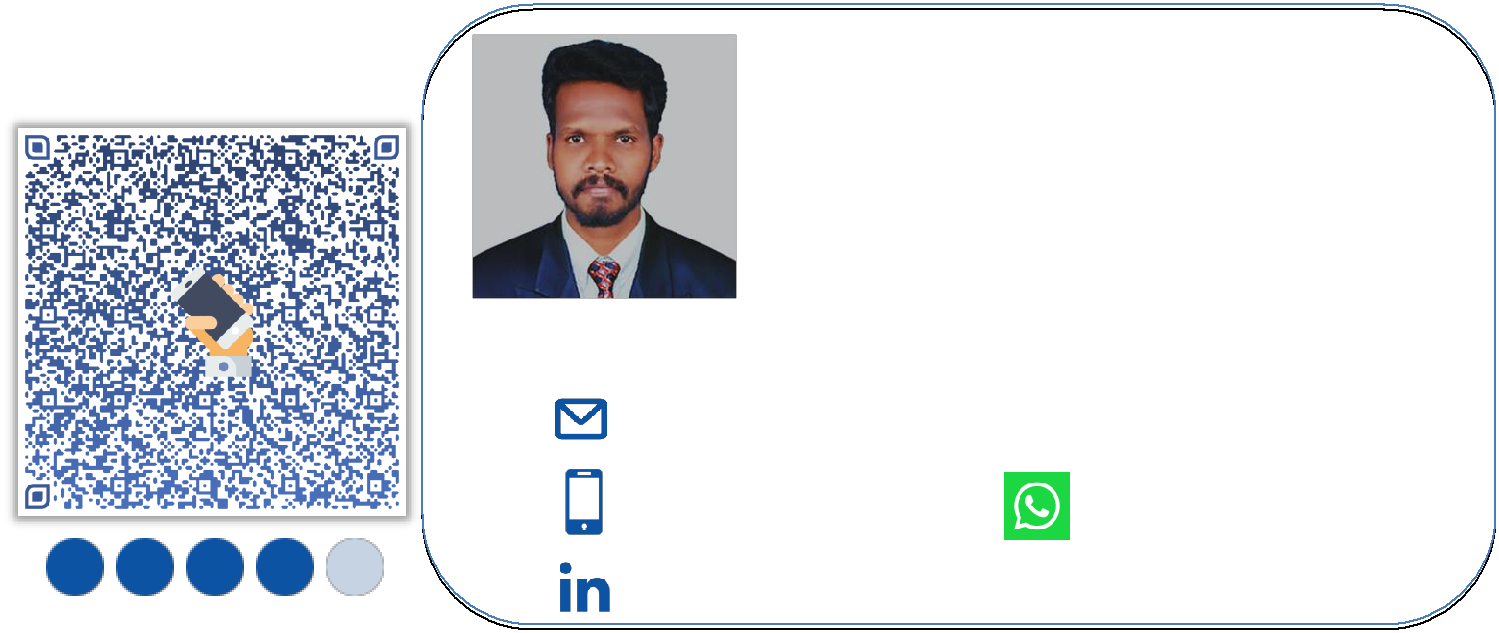 Technocrats - IT Engineer | R&D - Aerospace SystemsLocation: Dubai – United Arab Emirates (Visit Visa)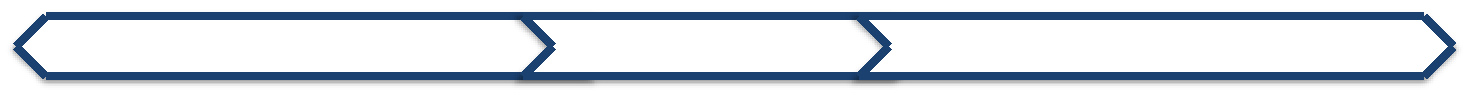 PROJECT ENGINEER - IT	PROFILE	IT -TECHNICAL SALES SPECIALISTPossessing 5 years of strong experience in the field of both Active and Passive side of IT infrastructure and Security Systems.Handler of 27 Data Center and Structured Cabling projects (ELV / Security Systems) in Dubai along with planning and designing of network infrastructure.With 5+ years of leadership experience in the field of IT, Avionics and Unmanned systems (Drones), Embedded Systems, AI (Artificial Intelligence), IoT (Internet Of Things) Solutions and Services.Working as a TECHNOCRATS ENTREPRENEUR at FREELANCER, Dubai, UAE2+  Years  Recently  Associated  with  PROJECT ENGINEER & IT TECHNICAL SALES SPECIALIST – ITINFRASTRUCTURE, Dubai, UAEFast Learner, Open minded work in complex environment and projects.TECHNICAL SKILLSEXPERTISEExpertise in ICT/ELV Systems Integration, Wireless, Networking, Telecom, CCTV & IT Security SystemsDesign and Estimation | Project Planning | Cost Optimization | Team Management | Technical SupportOPERATING SYSTEMS - Windows XP… 7/8/10 | Windows Server 2012/2016/2019 | LINUX – Debian/UbuntuVM Environment - Hyper-V| VMWare| Citrix Xenserver●	Windows Application /Services - ADS| DHCP| DNS| WINS| Terminal Server|  IIS| ISA ServerNetworking – Routers | Firewall Fortinet/ SonicWall | Wireless LAN | VPN Connectivity CISCO/Cyberroam | Network Switches | CCTV | Access Control | Network CablingRemote Management -Team Viewer | Any DeskOther Applications - MS Office Word, excel, PowerPoint, Outlook, Visio, MS Project | Office 365 | Google Apps | Adobe Software | Custom Show | Slide Dog | Apple MAC Software | iOS Apps | Backup SoftwaresVeritas BackupExec/ACRONIS/VEEAM/ARC Serve | Network Monitoring Tools Solarwinds/Whatsup gold/PRTGAnti Virus & Mail Scan - Symantec | Kaspersky | McAfee | eSET | Trend Micro | E-ScanNetwork Attached Storage Boxes-QNAP/SYNOLOGY/QSAN/NETGEAR | SAN Storage – IBM/Dell/HPCloud Services - AZURE | AWSGood Analyzing Skills | Trouble Shooting Skills - Hardware/Software Troubleshooting.Expertise in Techno Commercial Customer & Vendor relationship managementWell Experienced in Technical & Commercial negotiationsC++, HTML, Python, Java, MySQL, Visual Studio Code, PHP, XAMPP, Multi-thread Programming, Computer Vision OpenCV/OpenGL/OPenGV, and C++ tools such as Boost, Eigen, Qt Creator. Optical tracking systems (OptiTrack, Vicon, Qualisys), GTK, Assembler, Shell Scripts, Perl., Networks (IP, TCP, UDP ...), Cryptography(sha, aes, rsa ...), Video Processing (H.264, MJPEG, VP9 …).,Adobe Creative Suite (Photoshop, Illustrator, Premiere Pro, After Effects), DaVinci Resolve Studio.Control system, Navigation, Guidance and Control, Unmanned Systems (Drones),Embedded C, Ada, MATLAB and Simulink.Open Source (Autopilots - Ardu Pilot, PixHawk) R&D Embedded systems, IoT and Sensors using Arduino, Raspberry Pi board – Raspian OS, AirSim , ROS-writing robot software (SLAM, VIO and SVO algorithms).PROFESSIONAL EXPERIENCETECHNOCRATS ENTREPRENEUR at FREELANCER, Dubai, UAE (September 2019 - Present)✓ IT SERVICES/SOLUTIONS/SYSTEM INTEGRATIONS/MANAGEMENTPROJECT  ENGINEER  and IT  TECHNICAL  SALES SPECIALIST  –  IT  INFRASTRUCTURE,Dubai, UAE	(November 2016 to March 2019)Major Projects subcontractor with M/s GBM (Gulf Business Machines)Originate and Capable for new ideas and concepts in handling projects to complete any kind of difficulties and challenges at work.Pre-sales tasks including Project quotes, making BOQ’s, Project Estimation, and documentation work.Oversee multiple projects across UAE for all phase of development.2+ years UAE experience with a combination of technical expertise in Management, Design, Implementation Structured Cabling System, Planning and Analyzing the Projects, Project Coordination and Client Meetings, Installation Testing and Commissioning Network Cables, Documentation, Reporting, Handover and Maintenances of ICT, ELV SYSTEMS, CCTV SECURITY SYSTEMS, SENSORS, ACCESS CONTROL SYSTEM, IoTSOLUTIONS, WIRELESS SOLUTIONS, AV & BGM SYSTEMS, NETWORKING, DATA CENTER.,Major Projects in IT InfrastructureRODA AMWAJ SUITES, The Walk, JBR - DUBAI, UAEJEWEL OF THE CREEK - DUBAI, UAEJA OASIS BEACH TOWER, JBR - DUBAI, UAECHALHOUB GROUP HEAD OFFICE 1 - JAFZA, DUBAI - UAEDUBAI INTERNATIONAL ENDURANCE CITY (Dubai Equestrian Club) - DUBAI, UAERODA BEACH RESORT, Kite Beach- DUBAI, UAEICT/ELV Systems Integration.Install, Terminate, Test, Label and Patch low voltage cable including but not limited to CAT 5E, CAT 6, CAT6A, ANSI Standard Copper and Fiber backbone & other cables with relevant computing and networking equipment and system needs.Switching, routing, load balancing configuration and T-Shooting (Cisco and Aruba)Wi-Fi site visit and POC and Heat map and BOM Preparing based on site condition.Wireless Controller Cisco & Aruba, 4IPnet, Enginiuous Etc. Configuration and trouble shootingConfiguring Multi WAN internet load balancer ( Peplink, Mushroom)Configuring and troubleshooting of hardware & software based solutions 24online, Hotspot, ANTLABS,LAN,WAN,WLAN Technologies Designing and ImplementationConfiguring and troubleshooting of NAC Solution – Clear PassConfiguring Wi-Fi internet access restriction policies, content filtering, bandwidth policies.Configuring Wi-Fi usage automatic report generation daily, weekly, monthly basis based on customer requirementKnowledge and Experience in network and Information securityKnowledge in Servers and various storage solution, Active Directory, IP-Telephony, Office 365,…Outdoor wireless solutions and designing and implementationKnowledge in Various NMS tools like WhatsUp gold, PRTG, Solarwinds.,Technical coordination – attend technical meetings.Design for IP and analogue Surveillance systems.Advising the purchasing department on tooling & product purchase & cost control.Coordinates with Client / Consultant’s representatives for any site instructions, assign targets for accomplishments and ensure targets are met on Weekly / daily basis for all groups at site.Build-out of MDF and IDF Network Infrastructure.Testing Equipment operation using Fluke Networks DSX5000, DSX8000, OLTS, Power Meter and OTDR.Optical Fiber Installation including multimode and single mode (Indoor & Outdoor), Terminating Fiber Optic Cable (Splicing).Patch Panel design, Termination, Streamlining of Network rack cabling and Patching and Labelling.Maintain Infrastructure for Computer Network and Wireless Network Systems by installing, repairing and upgrading cable infrastructure.FIELD OF WORK:Personal Skills & CompetenciesAttended Trade Exhibitions, Seminars, and Conferences ( GITEX 2018, GITEX 2019 Technology week & Future stars)Been actively engaged with clients in supporting through latest technologies for making better solutions to end users.Build strategic partnership and alliances with service providers, system integrators, IT resellers, distributors to position the product in new geographies.Knowledge in various marketing tools like salesforce, Ongage, hubspot, mailchimp, LinkedIn...Discover upsell strategies to optimize client budgets on CAPEX and OPEXManage all aspects of the project life cycle, including project scope, resource, risk, budget, timeline, and quality, from project initiation, through planning, execution to project closure.Ability to effectively manage relationships and communications with project stakeholders.Ability to multi-task in a demanding engineering environment - all H&S procedures are met and maintained.Quick learner with the ability to pick up new technical skills in short durations.Resolving complex technical issues and coming up with fast efficient solutions.Good communication skills, Positive attitude with the ability to deal with people diplomatically.Practical & future aspects technology thinking power.Success in working to tight timelines and interfacing with suppliers from different geographical locations.IT Specialist & Design Engineer (Avionics - Embedded System), MAAVAN Aeronautics(P) Ltd, Chennai, India	(September 2014 to September 2016)Research and develop ideas for new products (drones) and the systems.Conducted detailed market, technology and product research in the Aerospace-Defense Industry, especially Unmanned Aerial Vehicles. Correspondence to work leads and follow up.Design, code, test, and provide ongoing support for embedded systems software and simulation software to meet technological and customer requirements.Optimize cost-effectiveness of existing product rangeLiaise with suppliers during product development and prototyping phasesManaging complete IT Infrastructure and report generation.Monitoring assistance to all research, training activities and industrial services of Maavan.Install, configure, test and maintain operating systems, application software and system management tools.International Experience and Training (2012 -2014)❖ Seasonal Worker at Finland and Independent worker and travel to across Schengen countries, Europe❖ Experience as Research Assistantship to students during Master Studies in University.❖ Volunteering Researcher at Boteon Robotics R&D Center, Kharkiv, Ukraine, Eastern Europe ❖ System Engineer (Hardware & Software) at Codeupset Pvt Ltd, Kharkhiv, Ukraine, EasternEuropeEDUCATIONMS in Aerospace Control Systems from National Aerospace University – "KhAI”, Ukraine - Eastern Europe Grade: ‘A’ with Honors GPA: 4.4/5 | Sep 2012 – Jun 2014 (“Graduated summa cum laude" & Awards)Bachelor of Technology in Information Technology from Periyar Maniammai University – PMIST, IndiaGrade: ‘A’ with CGPA: 9.45/10 | Jun 2008-May 2011	(ENGINEERING DEGREE CERTIFICATE ATTESTED)Diploma in Information Technology from State Board of Technical Education and Training, Chennai, India First Class with Honors | Jun 2005-May 2008CERTIFICATIONCertification on MATLAB	License Number: LWR150609007PROJECTS IN GRADUATIONMasters ProjectThesis: “RESEARCHING ALGORITHMS OF UNMANNED VEHICLE AUTONOMOUS NAVIGATION” – XAIDRONEBachelors Project: “HUMANOID ROBOT”PERSONAL TRAITSENTREPRENEURIAL Delivering new ideas. HARDWORKING Work hard to reach targets. DEDICATED Loyal & Dedicated. It’s just What I am. SENSE OF HUMOUR Work hard, Play HardCREATIVE DESIGNING Able to Mix and Match technologies to meet customer needs.REVENUE & TIME SAVING Helped the company in defining workflow which in turn reflected as revenue and time saving process.MOTIVATION Always been keen in motivating colleagues to meet demanding engineering conditionsOTHER ACHIEVEMENTSPublished  international  Research  Paper  at  XVI  International  Youth  Scientific  and  PracticalConference “Human and Space” – 2014 held at National Aerospace Educational Center of Youth, Dnepropetrovsk, Ukraine, Eastern Europe.Graduated as the best Master’s student achieving Honors degree (“Graduated summa cum laude")& Awards from National Aerospace University – "Kharkiv Aviation Institute"(KhAI), Kharkiv, Ukraine, Eastern Europe in June 2014LANGUAGES۰Tamil (Advanced)	۰English (Intermediate)	۰Hindi (Novice)	۰Malayalam (Novice)	۰Russian (Novice)PERSONAL INFORMATIONHands On ProductHands On Product●Mimosa●Meraki●Cable Free●dahua●HPE Aruba●Office 365●Ligowave●Wisenet, etc.,●ClearPass●4IP Net●TP-Link●Cisco●Netronics●HiKvision✓ Government & Public Sector✓ Government & Public Sector–ICT Consulting & Implementations.✓Oil and Gas–Outdoor Point to Point solutions.✓Hospitality sector–Major Hotels & Shopping Malls under Highly Esteemed& Corporate clients–WiFi with billing solutions, ICT and Security Systems✓Real Estate–WiFi hotspot solution✓Manufacturing Industries–Wi-Fi solutions, Datacenter Infrastructure✓Retail Sector–IT & ELV Systems.✓Healthcare sector–Wireless Backhauling solutions & Security systems✓Staff Accomodation–WiFi with Billing solutions, CCTV✓Sports Organization–IT InfrastructureDate of Birth:4th January 19904th January 1990Gender:MaleNationality:IndianMarital Status:SingleDriving License:IndianCountry Travelled:Ukraine, Russia, Finland, Germany, Sweden, Norway, Poland, UAE.,Ukraine, Russia, Finland, Germany, Sweden, Norway, Poland, UAE.,